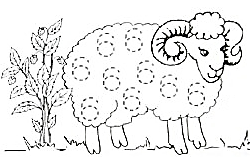 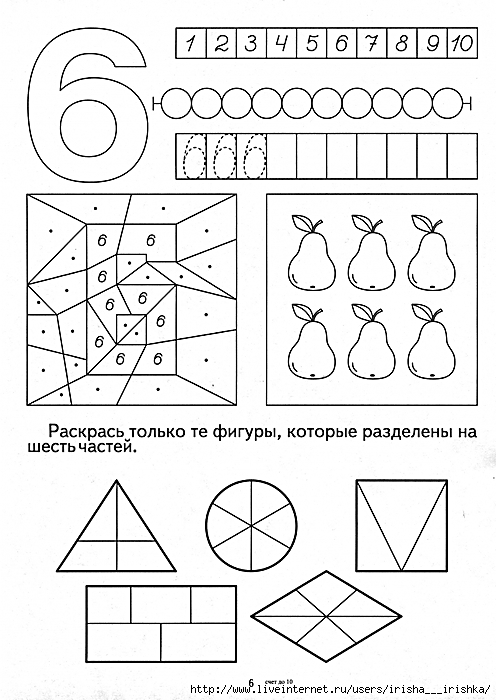 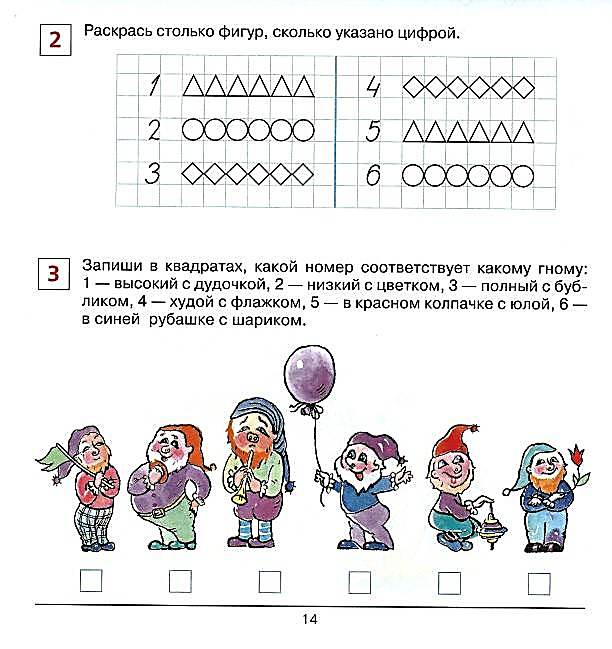 Запиши в квадратах, какой номер соответствует какому гному: 1 – высокий с дудочкой, 2 – низкий с цветком, 3 – полный с бубликом, 4 – худой с флажком, 5 – на корточках с юлой, 6 – с шариком.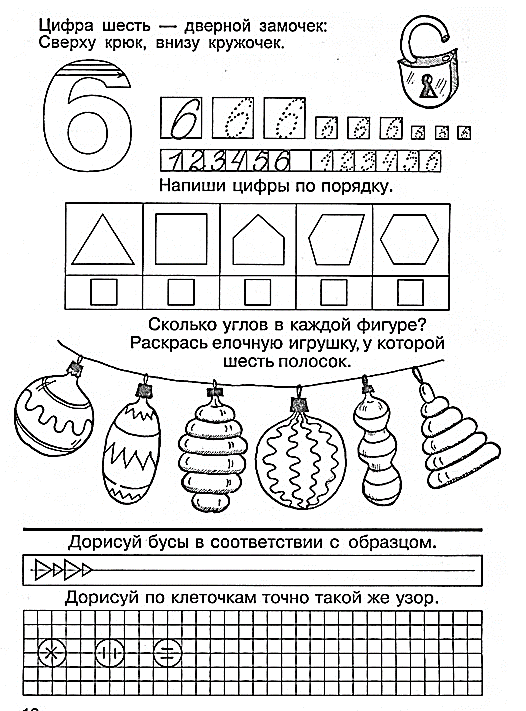 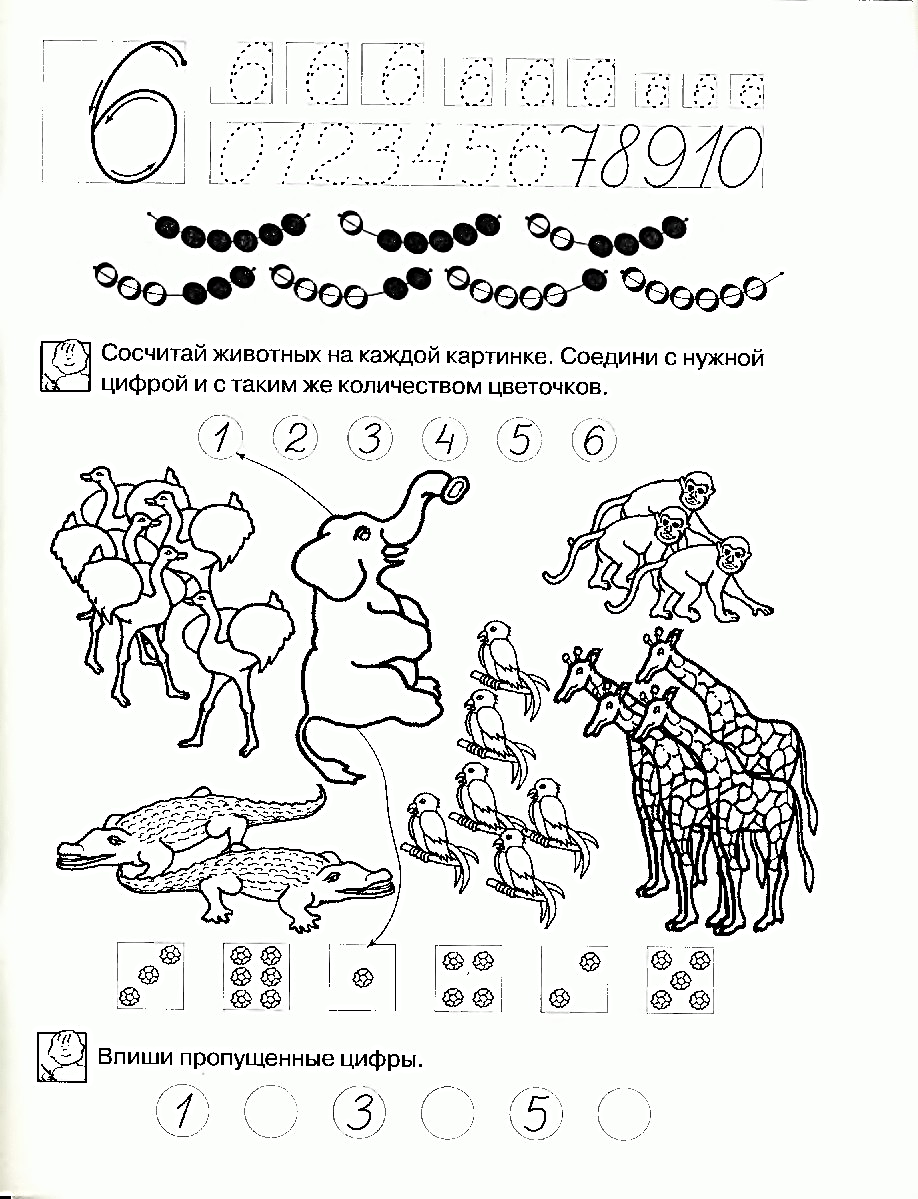 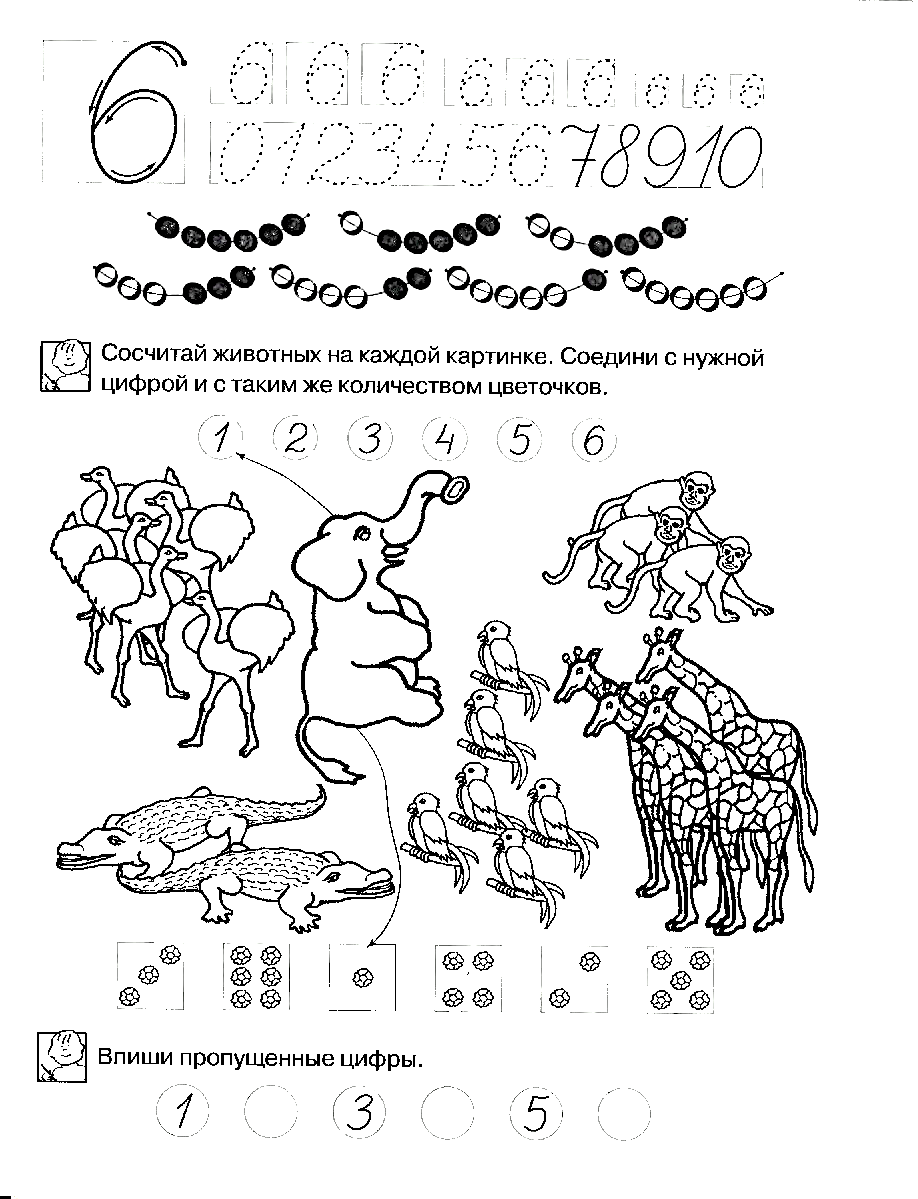 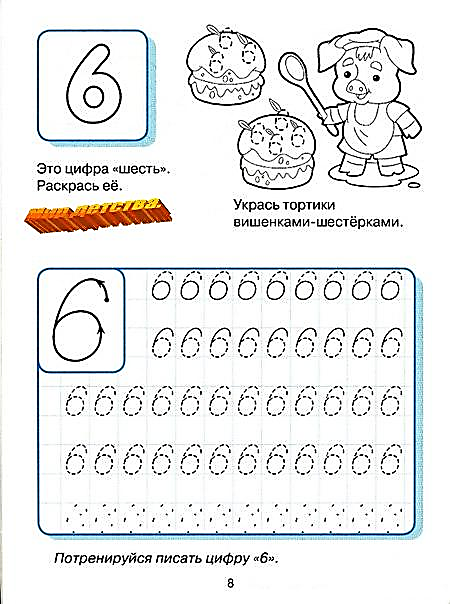 Раскрась только ту обувь, которой по 6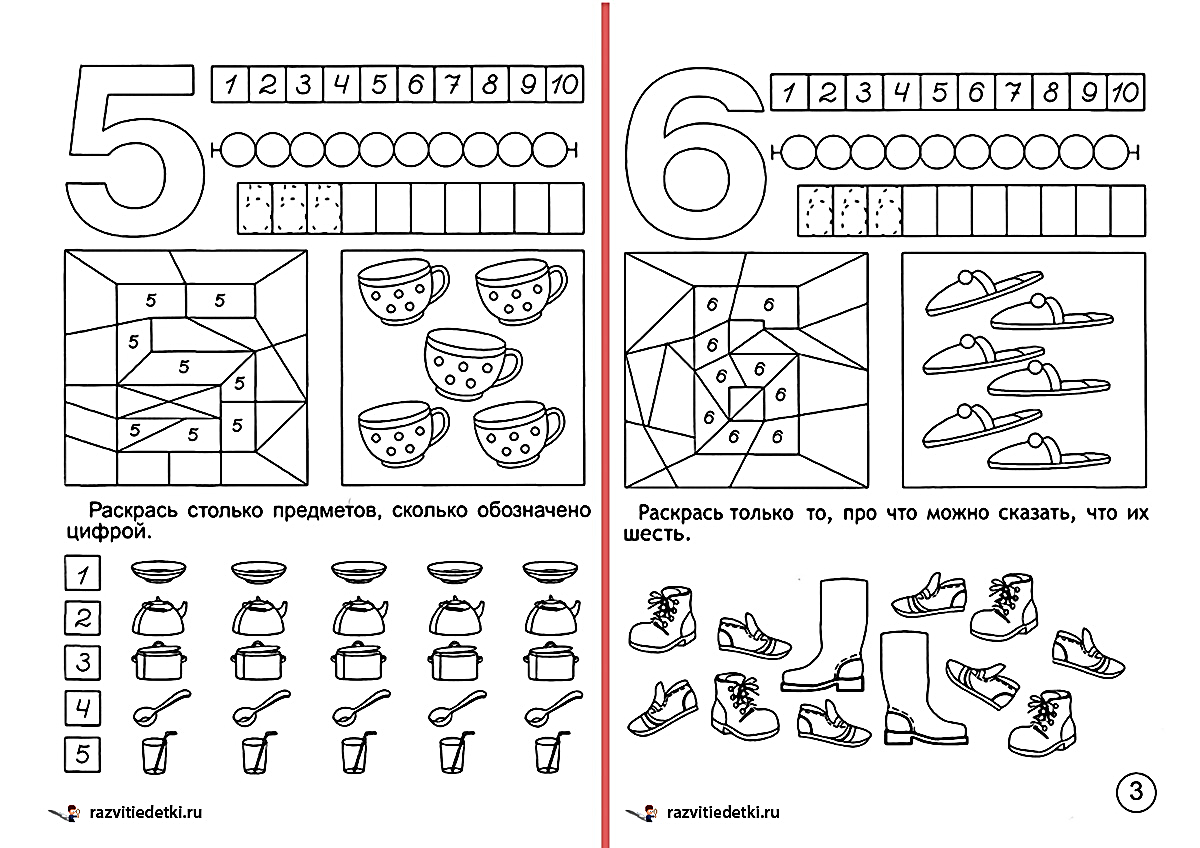 